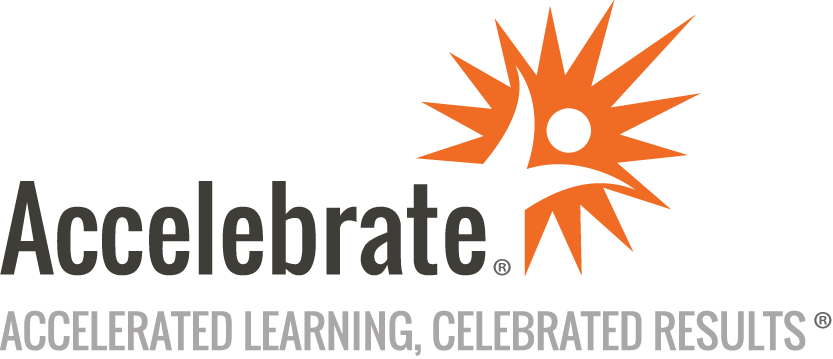 Introduction to Power BI: Building Reports in a DayCourse Number: PBI-118
Duration: 1 dayOverviewAccelebrate's Building Reports in a Day with Power BI training course teaches attendees how to connect to, visualize, and analyze data to extract meaningful insights. Participants learn how to use Power BI Desktop to create interactive reports and dashboards and how to publish and share reports with others using the Power BI Service.PrerequisitesNo prior experience is presumed.MaterialsAll attendees receive a Power BI quick reference guide.Software Needed on Each Student PCThe current version of Power BI Desktop installedAttendees will not need to install any other software on their computer for this class. The class will be conducted in a remote environment that Accelebrate will provide.ObjectivesUnderstand the basics of Power BIUdr Power BI Desktop and the Power BI ServiceExtract and transform data from a variety of sources using Power QueryCreate and manage data models in Power PivotBuild interactive dashboards and reports using Power ViewPublish and share your reports with others using the Power BI ServiceOutlineIntroduction to Power BI What is Power BI?What is Power BI Desktop?What is Power BI Service?Introduction to Power BI Desktop ApplicationIntroduction to Power Query and the Data Button Connecting to Class DataRemoving ColumnsCreating Date FieldsRenaming FieldsSplitting and Merging ColumnsDeleting and Filtering RowsCreating Calculated FieldsLoading the DataUsing Data ViewRefreshing the DataIntroduction to Power Pivot using the Model Button Using the Model ViewManaging RelationshipsIntroduction to Power View using the Report Button Using Report ViewCreating VisualsFormatting VisualsCreating MeasuresCreating ChartsCreating SlicersPublishing and Sharing Your Reports Publishing Reports to Power BI ServiceSharing Reports in Power BI ServiceConclusion